שאלון 37381 תשע"ו 2016 שאלה 14 - אנרגיה ודינמיקה שלב 1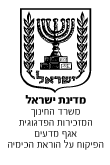 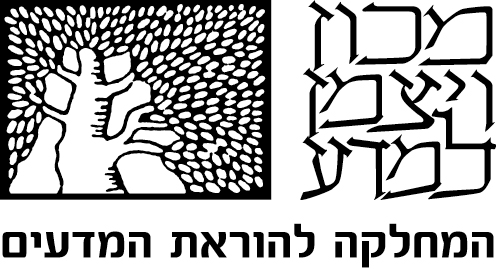 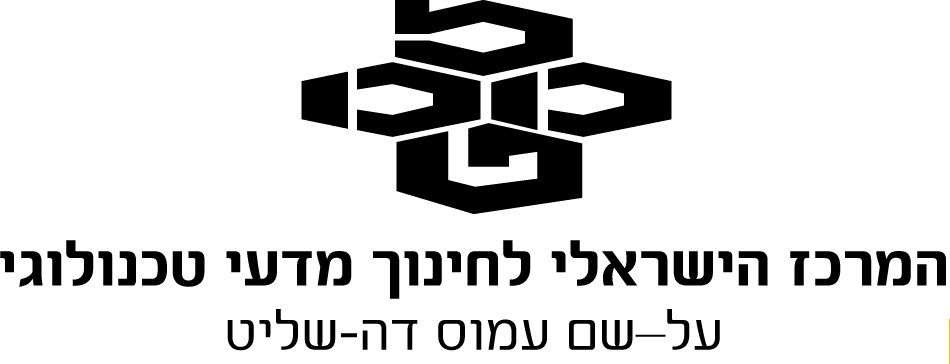 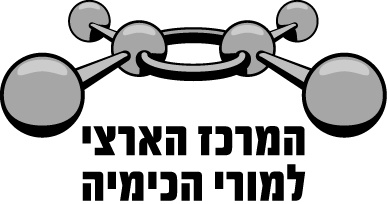 פתיח לשאלהתערובת של הגזים מימן, H2(g) , וחמצן, O2(g) , נשמרת בכלי זכוכית סגור לאורך זמן, ללא שינוי.כאשר משקיעים אנרגיה על ידי הפעלת ניצוץ חשמלי בתערובת הגזים מתרחשת תגובה (1).(1)	H2(g)  +    O2(g)    H2O(g)                    Ho1 = 241.8 kJסעיף א'איזו מן העקומות, A או B , שלפניך מציגה באופן סכמתי את השתנות האנתלפיה במהלך תגובה (1) ?נמק.התשובה:עקומה B .תגובה (1) היא תגובה אקסותרמית (או: Ho1 < 0), לכן האנתלפיה של התוצרים נמוכה מהאנתלפיה של המגיבים.לדעתנו, רמת חשיבה על פי הטקסונומיה של בלום היא יישום.ניתוח טעויות אופייניותהציון גבוה. רוב התלמידים קבעו נכון שהתגובה הנתונה היא אקסותרמית - על פי הסימן השלילי של השינוי באנתלפיית תגובה, ובחרו בעקומה המציגה נכון את שינוי האנתלפיה בתגובה אקסתורמית.הטעויות המעטות שאותרו נובעות מחוסר הבנה מהי תגובה אקסותרמית. ניתן לחלק טעויות אלה לשני סוגים:קביעה שגויה וניסיון לנמקה:"כאשר התגובה אקסותרמית התוצרים הם יותר מהמגיבים, וכפי שניתן לראות את השינוי באנתלפיה בגרףA  , התוצרים יצאו יותר מהמגיבים."קביעה נכונה המלווה בנימוק שגוי:"גרף B - תגובה זו אקסותרמית, שבה האנרגיה עוברת מהמגיבים לתוצרים."המלצותמומלץ להרבות בתרגילים עם ייצוגים גרפיים שונים, ולבקש מהתלמידים לציין בגרף את כל הגדלים הרלוונטיים. תרגיל לדוגמה: נתונים שני גרפים I-II:בכל אחד משני הגרפים סמן: מגיבים, תוצרים, אנרגיית שפעול, Ho של התגובה.קבע עבור כל אחד מהגרפים אם הוא מתאר תגובה אנדותרמית או תגובה אקסותרמית. נמק.סעיף ב'  איזה מבין ההיגדים, I או II , שלפניך הוא ההיגד הנכון?הסבר את ההיגד שבחרת באמצעות תורת ההתנגשויות.I	בעקבות השקעת אנרגיה על ידי הפעלת ניצוץ חשמלי קטֵנה אנרגיית השפעול של התגובה (1), והתגובה מתרחשת.II	בעקבות השקעת אנרגיה על ידי הפעלת ניצוץ חשמלי גדלה האנרגיה הקינטית של מולקולות המגיבים בתגובה (1), והתגובה מתרחשת.התשובה:היגד II הוא ההיגד הנכון.(לתגובה (1) יש אנרגיית שפעול גבוהה.) כתוצאה מהגדלת האנרגיה הקינטית של מולקולות המגיבים:-  גדל הסיכוי להתנגשויות בין המולקולות של המגיבים,-  גדל הסיכוי להיווצרות תצמידים משופעלים ביחידת זמן.ולכן יש סיכוי גדול יותר להתנגשויות פוריות ביחידת זמן.לפי כך בעקבות הפעלת הניצוץ החשמלי תגובה (1) מתרחשת.לדעתנו, רמת חשיבה על פי הטקסונומיה של בלום היא יישום.ניתוח טעויות אופייניותהציון בינוני. חלק ניכר מהתלמידים מתקשים בהבנת המושגים: "אנרגיית שפעול" ו-"אנרגיה קינטית", ומתקשים בהבנת הגורמים והגורמים המשפיעים עליהן. ניתן לחלק את הטעויות האופייניות לשני סוגים עיקריים:קביעה שגויה המלווה בהסבר המצביע על חוסר הבחנה בין אנרגיית השפעול לזרז:""הניצוץ החשמלי מהווה זרז.... שמעלה את הסיכוי להתנגשויות ולהתנגשויות פוריות ובכך לאנרגיית שפעול נמוכה.""הניצוץ החשמלי משמש כזרז לתהליך. הוא "נותן" אנרגיה לתהליך ואז יש אנרגיית שפעול קטנה ואז התגובה מתרחשת."קביעה נכונה המלווה בהסבר חלקי באמצעות תורת ההתנגשויות ולעיתים לא מדויק ואף לא נכון:"הפעלת הניצוץ גרמה לאנרגיה הקינטית לעלות, ובכך להתנגשויות של החלקיקים לעלות ולכן נוצרו יותר קשרים בין המולקולות.""כי הטמפרטורה של המגיבים עולה, וכך יש סיכוי רב יותר לתצמידים משופעלים ומהירות החלקיקים עולה וכך גם האנרגיה הקינטית שלהם."המלצותמומלץ לפתור עם התלמידים שאלה 1 בבחינת הבגרות תשע"ד, שאלון 37203 , כולל ציור גרפים מתאימים.  מומלץ להראות לתלמידים סרטון על אנרגיית שפעול ולדון בו:https://www.youtube.com/watch?v=VbIaK6PLrRMמומלץ להיעזר בדגם הוראה למורי כימיה חט"ע בנושא הקינטיקה, הנמצא באתר המרכז הארצי למורי הכימיה, בדף:              http://chemcenter.weizmann.ac.il/?CategoryID=349&ArticleID=4675פרק ג' בדגם: "אנרגיית שפעול וזרזים" מכיל רקע תיאורטי ושאלות להערכה.סעיף ג' בתגובה (2) מקבלים מתערובת של הגזים מימן וחמצן, מים במצב נוזל.(2)	H2(g)  +    O2(g)    H2O(l)                    Ho2 לפניך שלושה ערכים של שינוי אנתלפיה:  197.7 kJ   ,   241.8 kJ   ,   285.9 kJ .קבע איזה מבין הערכים האלה מתאים עבור Ho2 . נמק.התשובה:הערך המתאים ל- Ho2 הוא 285.9 kJ .האנתלפיה של מים במצב נוזל נמוכה מהאנתלפיה של מים במצב גז.או: כאשר מים במצב גז הופכים למים במצב נוזל, נפלטת אנרגיה כי נוצרים קשרים בין מולקולריים.לכן בתגובה (2) תיפלט כמות יותר גדולה של אנרגיה (או: שינוי האנתלפיה בתגובה (2) יהיהגדול יותר; או: Ho2 יהיה שלילי יותר).או: פתרון גרפילדעתנו, רמת חשיבה על פי הטקסונומיה של בלום היא אנליזה.ניתוח טעויות אופייניותהציון נמוך יחסית. חלק ניכר מהתלמידים לא הצליחו לנתח את הנתונים ולקשר בין המידע הנתון בתגובה (1) לבין הנתון שמופיע בתגובה (2). רוב התלמידים ידעו שתכולת אנרגיה של גז גבוהה מזו של נוזל, אך חלקם לא הצליחו לקשר בין עובדה זו לבין הפרש בתכולת אנרגיה בין תוצרים למגיבים בתגובה הנתונה עקב חוסר ראיה כוללה של כל המערכת.הטעויות האופייניות שאותרו בסעיף זה  הן:קביעה נכונה ללא נימוק.קביעה שגויה בגלל חוסר יכולת לקשר בין שתכולת אנרגיה של גז ושל נוזל לבין הפרש בתכולת אנרגיה בין תוצרים למגיבים בתגובה הנתונה:"197.7 kJ , מכיוון שהאנרגיה הכי גבוהה שקיימת אמורה להיות במצב צבירה גז, במצב צבירה נוזל האנרגיה פוחתת ובמצב צבירה מוצק האנרגיה הכי קטנה, ומשום כך האנרגיה המתאימה למצב צבירה נוזל היא "197.7 kJ."""197.7 kJ , בתגובה הראשונה נוצר גז ואילו בתגובה השנייה - נוזל. לחומרים במצב צבירה גז יש יותר אנרגיה מאשר לחומרים במצב צבירה נוזל כתוצאה מאנרגיה קינטית שלהם. לגז אנרגיה קינטית גבוהה יותר, לכן השינוי באנתלפיה בתגובה (2) קטן יותר.""מאחר ולמים במצב גז אנרגיה גדולה יותר, התשובה תהיה "197.7 kJ, שהוא גדול מ- 241.8 kJ."קביעה שגויה בגלל הבלבול בין השקעת אנרגיה לשחרור אנרגיה:""197.7 kJ מתאים יותר, משום שנותן נוזלים בסוף התגובה, כלומר בתוצרים המים במצב צבירה נוזל ולא גז. מה שאומר שנדרש פחות אנרגיה לפירוק הקשר או יצירתו. כי הרי על מנת להגיע למצב צבירה גז יש לפרק ממוצק לנוזל ומנוזל לגז. אך למצב צבירה נוזל רק ממוצק לנוזל, ולכן תידרש פחות אנרגיה."המלצותמומלץ להבהיר לתלמידים את ההבדל באנתלפיות התגובות (1) ו- (2), ולקשר את נושא האנרגיה לנושא מבנה וקישור. שאלה לתרגול:תחמוצות חנקן, הנפלטות לאוויר מכלי רכב, מזהמות את האוויר. בטמפרטורה הגבוהה שבמנוע כלי הרכב, נוצרת התחמוצת NO(g) מחנקן וחמצן שבאוויר, לפי תגובה (1):(1)	N2(g)  +    O2(g)    NO(g)                    Ho1 = 90.4 kJ בתנאים מסוימים נוצר NO(l) , לפי תגובה (2):(2)	N2(g)  +    O2(g)    NO(l)                    Ho2  לפניך שלושה ערכים של שינוי אנתלפיה:  82 kJ   ,   90.4 kJ   ,   98.8 kJ .	קבע איזה מבין הערכים האלה מתאים עבור Ho2 . נמק.קבע אם נוצרים קשרים או מתפרקים קשרים כאשר NO(g) הופך ל- NO(l) . ציין את סוג קשרים.שימוש בהצגה גרפית עשוי לעזור לפתור תרגילים מסוג זה. מומלץ לדון עם התלמידים על הקשר בין מצב הצבירה של החומר לבין תכולת האנרגיה שלו.שאלה מתאימה נוספת היא שאלה 1 י"א  מבחינת בגרות תש"ס:לפניך ניסוחים של שתי תגובות שריפה:		I.	C3H8(g)   +   5O2(g)       3CO2(g)   +   4H2O(l)		II.	C3H8(g)   +   5O2(g)       3CO2(g)   +   4H2O(g)מהי הקביעה הנכונה?	תגובה I היא אנדותרמית, ותגובה II היא אקסותרמית.בתגובה I נפלטת אנרגיה רבה יותר מהאנרגיה שנפלטת בתגובה II .בתגובה I נקלטת אנרגיה רבה יותר מהאנרגיה שנקלטת בתגובה II .בשתי התגובות נפלטת אנרגיה, אך לא ניתן לקבוע באיזו מהן נפלטת אנרגיה רבה יותר.	    הנימוק:מדובר בתגובות שריפה של פחמימן, לכן שתי התגובות הן אקסותרמיות.המגיבים בשתי התגובות זהים. התוצרים נבדלים במצב צבירה של המים. תכולת האנרגיה של תוצרי התגובה II נמוכה יותר מזו של תוצרי התגובה I כי תכולת האנרגיה של המים במצב נוזל נמוכה מזו של אדי המים, לכן בתגובה I נפלטת אנרגיה גדולה יותר מהאנרגיה שנפלטת בתגובה II .פתיח לסעיפים ד-הלפניך שתי תגובות (3) ו- (4):(3)	C3H4(g) + 4O2(g)  3CO2(g)  + 2H2O(g)                    Ho3 = 1848.8 kJ(4)	C3H8(g) + 5O2(g)  3CO2(g)  + 4H2O(g)                    Ho4 = 2043.6 kJסעיף ד'  מימן מגיב עם פרופין, C3H4(g) , ליצור פרופאן, C3H8(g) , על פי תגובה (5).(5)	2H2(g) + C3H4(g)  C3H8(g) 				Ho5 העזר בתגובות המתאימות מבין התגובות (4)-(1) וחשב את הערך של Ho5 . פרט את חישוביך.התשובה:(3)	     C3H4(g) + 4O2(g)  3CO2(g)  + 2H2O(g)         Ho3 = 1848.8 kJ   הפוכה(4)     3CO2(g)  + 4H2O(g)  C3H8(g) + 5O2(g)	 Ho4 = +2043.6 kJ       2 (1)     2H2(g)  +  O2(g)    2H2O(g)            2Ho1 = 2  (241.8 kJ) = 483.6 kJ       (5)	      C3H4(g)  +  2H2(g)     C3H8(g) 		   Ho5 = 288.8 kJ או:Ho5 = Ho3  Ho4 + 2Ho1Ho5 = (1848.8 kJ)  2043.6 kJ + 2(241.8 kJ) = 288.8 kJ לדעתנו, רמת חשיבה על פי הטקסונומיה של בלום היא  יישום.ניתוח טעויות אופייניותהציון בינוני. החישוב הוא רב שלבי, ולכן חלק מהתלמידים לא הצליחו לחשב את שינוי האנתלפיה של התגובה בעזרת חוק הס. הם הסתבכו בהצבת הערכים ובחישוב - הפיכת סימן, חישוב הפוך.היו תלמידים שהציבו Ho2 במקום להכפיל Ho1 בשתיים:Ho5 = Ho3  Ho4 + Ho1 + Ho2המלצותמומלץ לתרגל עם התלמידים את חישובי אנתלפיה בתגובות בכל השיטות הנלמדות, ולכלול חישובים רב שלביים.סעיף ה' לפניך שלושה היגדים I - III .I	בתגובה (5), האנרגיה הנפלטת בעת יצירת הקשרים במולקולות התוצרים קטנה מהאנרגיה הנקלטת בעת ניתוק הקשרים במולקולות המגיבים.II	אפשר לחשב את ערכו של Ho5 בעזרת ערכים של אנתלפיות קשר בלבד.III	כאשר מבצעים את תגובה (5) בכלי מבודד, הטמפרטורה בסביבת הכלי עולה.תת-סעיף i קבע עבור כל אחד מן ההיגדים I - III אם הוא נכון או לא נכון.התשובה:היגד I  -	 לא נכוןהיגד II  -  נכוןהיגד III  - לא נכוןלדעתנו, רמת חשיבה על פי הטקסונומיה של בלום היא יישום.ניתוח טעויות אופייניותהציון די גבוה. רוב התלמידים קבעו נכון עבור כל אחד מן ההיגדים אם הוא נכון או לא נכון.תת-סעיף ii תקן כל היגד שאינו נכון.התשובה:היגד I:האנרגיה הנפלטת בעת יצירת הקשרים במולקולות התוצרים גדולה מהאנרגיה הנקלטת בעת פירוק הקשרים במולקולות המגיבים.היגד III:כאשר מבצעים את תגובה (5) בכלי מבודד, לא יהיה שינוי בטמפרטורה בסביבת הכלי.או: כאשר מבצעים את תגובה (5) בכלי מבודד, הטמפרטורה בתוך הכלי עולה.או: כאשר מבצעים את תגובה (5) בכלי לא מבודד, הטמפרטורה בסביבת הכלי עולה. לדעתנו, רמת חשיבה על פי הטקסונומיה של בלום היא יישום.ניתוח טעויות אופייניותהציון נמוך יחסית. הטעויות האופייניות בתיקון ההיגדים:"I	בתגובה (5), האנרגיה הנפלטת בעת יצירת הקשרים במולקולות התוצרים שווה לאנרגיה הנקלטת בעת ניתוק הקשרים במולקולות המגיבים."III	 כאשר מבצעים את תגובה (5) בכלי מבודד, הטמפרטורה בסביבת הכלי יורדת."טעויות אלה נובעות מאי הבנת המושגים: מערכת, סביבה, תגובה המתרחשת בכלי מבודד. כתוצאה מכך, תלמידים אלה מתקשים לקשר בין סוג התגובה - אנדותרמית או אקסותרמית, להשפעה של התרחשות התגובה על טמפרטורה של הסביבה.